VELKÁ CENA LAŠSKAČeský pohár mládeže 2021, memoriál Karla BártůPořadatel: Lašský sportovní klub Frýdek-Místek z.s., Sportovní klub Kopřivnice z.s. a Český svaz moderního pětiboje (ČSMP)Datum: sobota 11. 9. 2021Místo: Krytý bazén Kopřivnice, Husova 1340/9, Stadión Emila Zátopka, Komenského 830/29Ředitel soutěže: Pavel GazdaHlavní rozhodčí: Technický delegát: David MarčevKategorie a disciplíny: sportovci se mohou účastnit závodu v rámci ČPM v kategorii, která odpovídá jejich věku nebo v nejbližší starší. Po dohodě s organizátorem mohou startovat také v disciplíně, která není součástí jejich kategorie, v tom případě se jim ale tento výkon nezapočítává do celkového výsledku. Rozhodnutí o zařazení do kategorie a případný zájem o účast v disciplíně "mimo soutěž" se uvádí v přihlášce. U11 - ročníky 2011 a mladší (50m plavání, 500m běh), U13 - ročníky 2010-2009 (100m plavání, 1000m běh),U15 - ročníky 2008 - 2007 (střelba, 100m plavání, 1500m běh),U17 - ročníky 2006 - 2005 (200m plavání, Laserrun: střelba + 2400m běh),U19 - ročníky 2004-2003 (šerm, 200m plavání, Laser-run: střelba + 3200m běh), Open-ročníky 2002 a starší (šerm, 200m plavání, Laser-run: střelba + 3200m běh)Pořadatel vyhlašuje nepohárový závod v moderním čtyřboji U17+ - ročníky 2005-2007 (šerm, plavání 200 m, laser-run: střelba + 2400m).V rámci závodů proběhne 3. ročník Kopřivnického Aquatlonu v kategoriích:U9 – ročníky 2013 a mladší (50m plavání, 500m běh), U15 – ročníky 2008-2007 (200m plavání, 1500m běh), U17 – ročníky 2006-2005 (200m plavání, 2800m běh), U19 – ročníky 2004-2003 (400m plavání, 5000m běh), OPEN – ročníky 2002 a starší (400m plavání, 5000m běh), HOBBY OPEN – ročníky 2006 a starší (100m plavání, 1500m běh) – kategorie pro širokou veřejnostPořadatel nenese žádnou odpovědnost za případnou zdravotní újmu v průběhu soutěže, všichni účastníci startují na vlastní riziko a odpovědnost svých zákonných zástupců! Je potřeba dodržovat aktuální vládní hygienicko-epidemiologická opatření, platná v termínu konání závodu. Informace o sportovištích: plavání - 25m bazén. Šerm, střelba (U13+, U15) – laserová technologie, tělocvična VOŠ.Střelba (U17, U19, OPEN), povrch běžecké tratě – tartan, při Laser-run budou použity precizní laserové terče. Běh aquatlon U15, U17, U19, OPEN, HOBBY – část asfalt a část terén v okolí areálu koupaliště a stadionu Emila Zátopka.Prováděcí pokyny k organizaci šermířské́ disciplíny:soutěž je organizována vždy zvlášť pro chlapce a zvlášť pro dívky;šermířská disciplína je pořádána pouze tehdy, pokud je s datem uzávěrky přihlášek přihlášeno do soutěže 6 a více závodníků; informaci o počtu přihlášených je pořadatel povinen předat zainteresovaným oddílům bezprostředně po uzávěrce přihlášek; v případě, že v den závodu nastoupí k šermířské disciplíně méně než 5 přihlášených závodníků, může být šerm na základě dohody mezi účastníky zrušen; pokud se šermu zúčastní méně než 5 závodníků, nebude závod v moderním čtyřboji započítán do hodnocení ČPM a nebude hodnocena ani tzv. kategorie U17 plus;  v případě, že se šermířská disciplína neuskuteční, nebude výsledek soutěže započítán do ČPM, na soutěži je ale možné plnit limity pro zařazení do STM v trojboji. Přihlášky: provádí pověřený zástupce jednotlivých oddílů pomocí on-line aplikace na: http://portal.pentathlon.cz/  do 8. 9. 2021 do 24:00. Závodníka lze také přihlásit po uzavření online registrace (za tzv. manipulační příplatek 250,- Kč) na e-mail marcev@pentathlon.cz do 10. 9. 2021 do 20:00. Odhlášky je třeba oznámit při prezentaci.Startovné: závodníci přihlášení prostřednictvím on-line aplikace do 8. 9. 2021 platí startovné ve výši: čtyřboj - 200 Kč; trojboj - 150 Kč; dvojboj - 100 Kč. Jednotlivé oddíly zaplatí pořadateli startovné, které bude vybíráno během prezentace, dle přihlášených závodníků v době ukončení on-line registrace. Ostatní závodníci, kteří se přihlásí po uzavření on-line registrace, platí ČSMP navíc příplatek 250,- Kč (tzv. manipulační poplatek - faktura bude vystavena ČSMP 1x ročně).Přihlášky do aquatlonových závodů budou příjímány v den konání do 9:00 ve vestibulu krytého bazénu. Startovné pro aquatlon ve výši 100,- bude vybíráno při registraci.Podmínky účasti: závodníci z oddílů registrovaných v ČSMP musí mít platné lékařské prohlídky (ne starší jednoho roku), toto bude kontrolováno při přihlášení prostřednictvím on-line aplikace automaticky. Pověřený zástupce jednotlivých oddílů aktualizuje platnosti lékařských prohlídek v on-line aplikaci a oddíl odpovídá za její správnost. Start neregistrovaných sportovců vymezuje výnos STK (viz. Příloha). Pořadatel nenese žádnou odpovědnost za případnou zdravotní újmu v průběhu soutěže.Informace a výsledky: naleznete na www.pentathlon.cz  Soutěží se dle pravidel Mezinárodní pětibojařské federace (UIPM) a národního svazu.Upozornění: Z důvodu opatření ohledně nemoci COVID-19 bude umožněn vstup na bazén a další vnitřních prostor, na kterých budou probíhat jednotlivé disciplíny, pouze závodníkům, trenérům, pořadatelům a divákům, kteří splňují podmínky pro vstup na vnitřní sportovištěNa technické poradě bude specifikováno používání zakrytí úst a nosu, úpravy pravidel dle aktuální situace s nemocí COVID-19.Pro podzimní část Českého poháru mládeže vydává výkonný výbor ČSMP následující epidemiologické opatření:Každý účastník sportovní akce (sportovec, trenér, rozhodčí, diváci a pořadatelé) musí dodržovat platná epidemiologická nařízení vlády.Časový rozpis:9:00 rozplavání aquatlon(AQ) U15, U17, U19, Open a Hobby9:30 start plavání aquatlon(AQ) U15, U17, U19, Open a Hobby10:45 Technická porada vestibul bazénu v Kopřivnici11:00 rozplavání U17, U19 a Open          11:25 start plavání U17, U19 a Open12:00 rozplavaní U13                                  12:25 start plavání U1312:55 rozplavaní U15                                  13:20 start plavání U1513:50 rozplavaní U11, U9 AQ                    14:15 start plavání U11, U9 AQ11:00 nástřel 1. směny U15 a U13+         11:05 start 1. směny střelby U15 a U13+11:15 nástřel 2. směny U15                       11:20 start 2. směny střelby U1511:30 nástřel 3. směny U15                       11:35 start 3. směny střelby U15Případně: 11:45 nástřel 4. směny U15                       11:50 start 4. směny střelby U1512: 00 rozběhání aquatlon U15, U17, U19, Open a Hobby12: 30 start běžecké části aquatlonu U15, U17, U19, Open a Hobby 12:15 rozšermování U17+, U19 a Open ženy              12:35 šerm U17+, U19 a Open ženy14:00 rozšermování U17+, U19 a Open muži              14:20 šerm U17+, U19 a Open muži14:30 rozběhání U13 a U15                                            15:00 start běhu U13                                                                                             15:20 start běhu U1515:10 rozběhání U11 a U9 AQ                                        15:40 start běhu U11 a U9 AQVYHLÁŠENÍ U11, U13 A U15 A ZÁVODŮ V AQUATLONU16:00 nástřel + rozběhání 16:20 start Laser – run 16:40 nástřel + rozběhání 17:00 start Laser – run Případně:17:20 nástřel + rozběhání 18:00 start Laser – run VYHLÁŠENÍ VÝSLEDKŮ U17, U19 A OPENPO VYHLÁŠENÍ VŠECH VÝSLEDKŮ BUDE NÁSLEDOVAT TOMBOLA VŠECH ÚČASTNÍKŮ V CELKOVÉ CENĚ DVACETITISÍC KČ !!!Uvedené časy jsou orientační. Pořadatel si vyhrazuje právo změny časového rozpisu v závislosti na počtu přihlášených závodníků.Ceny: pro prvních pět v každé kategorii jsou připraveny hodnotné věcné ceny.Šatny: Po celou dobu konání závodů budou k dispozici šatny na bazéně a na atletickém stadiónu.Občerstvení: Na bazéně bude otevřeno bistro.PřílohaZásady pro start neregistrovaných sportovců v závodech ČPM.Neregistrovaní sportovci mohou startovat pouze v plavecké a běžecké části. V mimořádných případech mohou absolvovat i ostatní disciplíny své věkové kategorie, jejich start v těchto disciplínách musí v tom případě ale schválit některý ze členů KM. Pokud je sportovec registrován v jiném sportovním odvětví, ve výsledcích bude uvedena oddílová příslušnost k tomuto subjektu. V případě, že registrován není, bude závodit jako neregistrovaný. Pokud k jeho řádné registraci v některém z oddílů ČSMP následně dojde, bude mu poslední výsledek, kterého dosáhl ještě jako neregistrovaný, započítán také do hodnocení ČPM.Při posuzování zdravotní způsobilosti k účasti na závodech sportovců se ČSMP řídí výkladem vyhlášky Ministerstva zdravotnictví ČR č. 391/2013 Sb., předloženého Legislativní radou VV ČUS, ze kterého vyplývá:za zdravotní stav a schopnost absolvovat závody zodpovídá závodník; pokud je nezletilý, pak jeho zákonní zástupci,ČSMP je povinen zájemce o účast v soutěži informovat o míře předpokládané zdravotní zátěže pro lidský organismus,při splnění výše uvedených podmínek nenese ČSMP žádnou zodpovědnost za případnou zdravotní újmu účastníků, ke které dojde v průběhu soutěžeMožnost ubytování pro závodníky a doprovod v Kopřivnici:Penzion Pod Bílou Horou, Jarní 333/2, 742 21 Kopřivnice, kontakt: tel.: 603 246 762https://www.ubytovani-beskydy-koprivnice.cz/Hotel Gong, Zauličí 410, 742 66 Štramberk, kontakt: tel.: 773 029 388 https://www.hotel-gong.cz/ Tyto závody podporují:                                                                   UBYTOVACÍ AREÁL                                        PARTYZÁN NA MORÁVCE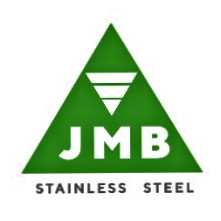 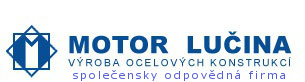 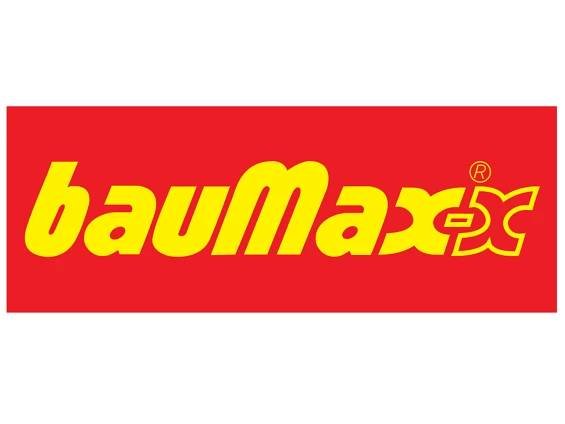 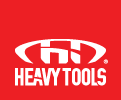 a další. 